PatvirtintaKTU SA Parlamento posėdyje2019 m. lapkričio mėn. 4d.KAUNO TECHNOLOGIJOS UNIVERSITETOSTATYBOS IR ARCHITEKTŪROS FAKULTETOSTUDENTŲ ATSTOVYBĖSSTATIUSNUOSTATAIBENDROJI DALISŠiuose nuostatuose naudojami sutrumpinimai:Kauno technologijos universitetas — KTU;KTU Statybos ir architektūros fakultetas — Fakultetas;KTU studentų atstovybė — KTU SA;KTU fakulteto studentų atstovybė — FSA;KTU Statybos ir architektūros fakulteto studentų atstovybė STATIUS — FSA STATIUS;KTU FSA STATIUS eilinė konferencija — FSA Konferencija;KTU FSA STATIUS neeilinė konferencija - Neeilinė FSA Konferencija;KTU studentų atstovybės konferencija — KTU SA konferencija;KTU SA parlamentas — Parlamentas;KTU FSA STATIUS narių susirinkimas — Susirinkimas;Jungtinė KTU studijų programa – JSP;KTU SA prezidentas — Prezidentas;KTU FSA STATIUS pirmininkas — Pirmininkas;KTU FSA STATIUS narys — Narys;KTU FSA STATIUS narys-kandidatas — Kandidatas;KTU FSA STATIUS savanoris — Savanoris;KTU FSA STATIUS sričių koordinatorius — Koordinatorius;KTU FSA STATIUS Alumni — FSA Alumni.FSA STATIUS — struktūrinis KTU SA padalinys fakultete, neturintis juridinio asmens teisių.FSA STATIUS veiklos teisiniai pagrindai yra Lietuvos Respublikos Mokslo ir studijųįstatymas, LR Asociacijų įstatymas, KTU Statutas, KTU SA įstatai, KTU SA Procedūrinės taisyklės, kiti teisės aktai ir šie nuostatai.FSA STATIUS simbolika: 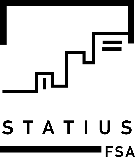 FSA STATIUS TIKSLAI, UŽDAVINIAI IR VEIKLAFSA STATIUS tikslai:atstovauti Fakulteto studentus, ginti Fakulteto studentų teises bei interesus;rūpintis Fakulteto studentų socialine, akademine ir kultūrine gerove;skatinti akademinės bendruomenės pilietiškumą, puoselėti ir turtinti nacionalinę kultūrą, žmogiškąsias vertybes ir tradicijas.FSA STATIUS uždaviniai:remti ir skatinti bendradarbiavimą su kitų aukštųjų mokyklų studentais bei studentiškomis organizacijomis, siekiant aukščiau išvardintų tikslų;skelbti aukščiau išvardintus tikslus Fakultete ir už jo ribų, bendradarbiaujant su kitomis organizacijomis, universiteto ir kitų institucijų grupėmis; organų sprendimus Fakultete;FSA STATIUS taip pat siekia kitų šiuose nuostatuose ir KTU SA Įstatuose nustatytų, LR teisės aktams neprieštaraujančių tikslų ir uždavinių.FSA STATIUS veikla, vykdoma tiesiogiai ir bendradarbiaujant su kitomis studentiškomis organizacijomis, apima:nacionalinio ir vietinio lygmens studentų susitikimus ir akcijas;savanorišką ir neatlyginamą veiklą, kuri lemia efektyvią ir vieningą Fakulteto studentų veiklą, siekiant maksimalaus studentų aktyvumo organizuojamuose renginiuose ir akcijose;pagalbą Fakulteto studentams bei jų organizacijoms ieškant paramos ir pašalpos;ryšius su universitetinėmis, nacionalinėmis ir tarptautinėmis organizacijomis siekiant bendrų interesų;studentų mokslines, menines, socialines, visuomenines, kultūrines ir sportines veiklas;specializuotų grupių steigimą, siekiant suaktyvinti atskiras Fakulteto studentų veiklos sritis.studentų atstovavimą Fakulteto valdymo organuose.Nuostatuose numatytiems tikslams ir uždaviniams įgyvendinti FSA STATIUS turi teisę:išreikšti surinktą daugumos studentų nuomonę visais studentams rūpimais klausimais, tinkamai ją pozicionuojant;organizuoti ir vykdyti viešus konkursus Fakulteto valdymo organų/struktūrų laisvoms pozicijoms užimti, skirti ir atšaukti juose dirbančius studentų atstovus;teikti pasiūlymus KTU SA valdymo organams jų veiklos klausimais;gauti informaciją ir paaiškinimus, pagrįstus oficialius atsakymus iš Fakulteto ir jo padalinių vadovų bei darbuotojų visais akademiniais ir studentų socialiniais klausimais.Įstatymų ir kitų teisės aktų nustatyta tvarka FSA STATIUS gali užsiimti ir kitokia šiuose nuostatuose numatytiems tikslams ir uždaviniams įgyvendinti reikalinga veikla, išskyrus tą, kurią draudžia KTU SA įstatai, KTU Statutas ir kiti teisės aktai.Esant FSA STATIUS nuostatų ir aukštesnę teisinę galią turinčio teisės akto kolizijai ar teisinio reguliavimo spragai, taikomos aukštesnės teisinės galios teisės akto normos.FSA STATIUS NARIAINariais gali būti turintys Lietuvos Respublikos pilietybę ar Lietuvos Respublikoje gyvenantis akredituoti KTU ar JSP studentai.Nariu tampama FSA Konferencijos sprendimu bei KTU SA įstatuose numatytais atvejais.Kiekvienas Narys yra KTU SA narys.Akredituoto KTU studento išrinkimas į Pirmininko pareigas, ar tapimas Koordinatoriumi reiškia jo tapimą Nariu.Aktyviu KTU SA nariu laikomas narys, kuris:geba kokybiškai atstovauti studentus;vykdo prisiimtas atsakomybes;dalyvauja KTU bendruomenės veiklose;inicijuoja ir prisideda prie pokyčių;užtikrina organizacijos tęstinumą bei tobulėjimą;puoselėja kolegialius santykius organizacijos viduje ir išorėje.Aktyvaus KTU SA nario kriterijai:yra akredituotas.lanko FSA STATIUS susirinkimus:per metų laikotarpį, be pateisinamos priežasties praleidęs 7 susirinkimus iš eilės, narys netenka nario statuso. Apie nedalyvavimą susirinkime su priežastimi privalo pranešti FSA STATIUS administratoriui (-ei) arba Pirmininkui.Tinkamai naudoja atributiką:dėvėdamas KTU SA atributiką viešose vietose, elgiasi adekvačiai, nevartoja alkoholio ar kitų svaigalų;saugo ir tausoja atributiką;neišmeta atributikos.Tinkamai ir reprezentatyviai elgiasi internetinėje erdvėje:palaiko reprezentatyvias socialinių tinklų paskyras;elgiasi etiškai, t. y. nekomentuoja ir nesidalina neadekvačiais vaizdo įrašais, nerašo komentarų ir žinučių, gadinančių savo, kaip asmenybės, bei visos KTU SA įvaizdį.Priklauso ir veikia bent viename komitete.Asmens narystė FSA STATIUS bei jo delegavimas į KTU SA bei Fakulteto organus pasibaigia be kokio nors papildomo sprendimo ar patvirtinimo nuo tos dienos:kai jis nustojo būti KTU studentu, išskyrus tuos atvejus, kai studentas laikinai netenka šio statuso (ne ilgiau kaip 3 mėnesiams) stodamas į aukštesnės pakopos studijas;kai pasibaigus vienerių metų terminui po asmens priėmimo į Narius įvykusi FSA Konferencija nepratęsia to asmens narystės;kai be pateisinamos priežasties praleidžiami 7 Susirinkimai iš eilės;kai netenkama akredituoto studento statuso;kitais KTU SA įstatuose numatytais atvejais.Narys gali būti pašalintas iš FSA STATIUS 2/3 visų Parlamento narių balsų dauguma už vengimą vykdyti šiuose nuostatuose ir KTU SA įstatuose numatytas pareigas.Asmens narystė FSA STATIUS gali pasibaigti paties Nario raštišku pareiškimu. Šiuo atveju narystės pasibaigimo diena laikoma raštiško pareiškimo įteikimo Pirmininkui diena.Narių teisės:dalyvauti FSA STATIUS veikloje;būti išrinktiems į FSA STATIUS, KTU SA bei Fakulteto organus KTU SA Procedūrinėse taisyklėse nustatyta tvarka;teikti pasiūlymus ir užklausimus FSA STATIUS organams dėl FSA STATIUS veiklos ir gauti atsakymus;KTU SA Procedūrinėse taisyklėse2/3 Narių raštišku pritarimu teikti raštišką siūlymą Prezidentui inicijuoti Pirmininko atstatydinimą bei prašymą šaukti neeilinę FSA konferenciją naujam Pirmininkui rinkti.išstoti iš FSA STATIUS šių nuostatų ir KTU SA įstatų nustatyta tvarka;užsiimti kita veikla, kuri neprieštarauja šiems nuostatams ir aukštesnės teisinės galios teisės aktų normoms.Narių pareigos:siekti įgyvendinti FSA STATIUS ir KTU SA tikslus ir uždavinius;sąžiningai vykdyti užduotis, kurios jiems tenka kaip FSA STATIUS, KTU SA ar Fakulteto valdymo organų nariams;atstovauti Fakulteto studentus, ginti jų teises bei teisėtus interesus;vykdyti KTU SA valdymo ir kontrolės organų nutarimus Fakultete;laikytis šių nuostatų ir KTU SA Įstatų, KTU Statuto bei kitų LR teisės aktų;laikytis KTU akademinės etikos kodekso bei visuotinai priimtinos moralės normų;nepiktnaudžiauti Nario teisėmis ir (ar) kitaip neveikti prieš FSA STATIUS ir KTU SA.FSA STATIUS NARYS - KANDIDATASKiekvienas KTU studentas, užpildęs ir pateikęs FSA STATIUS jų sukurtą priėmimo į Kandidatus formą, gali tapti Kandidatu.Kandidato statusą asmuo įgyja nuo FSA STATIUS organizuojamų vidinių priėmimų dienos.Kandidato statusas pasibaigia:Kandidatui pasitraukus savo noru, įspėjant Pirmininką;FSA Konferencijos metu tapus Nariu;Netekus KTU Studento statuso;Kandidatas turi Nario teises ir pareigas, išskyrus teises ir pareigas atstovauti Fakulteto studentus, ir kitas teises bei pareigas, kurios susijusios išimtinai tik su išrinkimu į Narius bei Nario statuso turėjimu.FSA STATIUS SAVANORISSavanoriais gali būti turintys Lietuvos Respublikos pilietybę ar Lietuvos Respublikoje gyvenantis piliečiai suinteresuoti prisidėti prie FSA STATIUS veiklos.Kiekvienas studentas pateikęs norą Pirmininkui gali tapti Savanoriu.Savanorių teisės:dalyvauti FSA STATIUS veikloje, tiesiogiai neatstovaujant studentų interesų;teikti pasiūlymus ir užklausimus FSA STATIUS organams dėl FSA STATIUS veiklos ir gauti argumentuotus atsakymus;įgyvendinti kitas teises, kurios neprieštarauja šiems nuostatams ir aukštesnės teisinės galios teisės aktų normoms.Savanorių pareigos:siekti įgyvendinti FSA STATIUS ir KTU SA tikslus ir uždavinius, tiesiogiai neatstovaujant studentų interesų;sąžiningai vykdyti užduotis, kurios jiems tenka kaip FSA STATIUS savanoriams;laikyti šių nuostatų ir kitų LR teisės aktų;laikytis KTU akademinės etikos kodekso bei visuotinai priimtinos moralės normų;nepiktnaudžiauti Savanorio teisėmis ir (ar) kitaip neveikti prieš FSA STATIUS ir KTU SA;Šalinimas:Savanoris gali būti pašalintas iš FSA STATIUS Pirmininko ir Koordinatorių nutarimu ar savo noru pasitraukus, įspėdamas Pirmininką.FSA STATIUS ORGANAIFSA STATIUS organai yra:6.1.1.  FSA Konferencija;6.1.2.  Susirinkimas;6.1.3.  Pirmininkas;6.1.4.  Koordinatoriai.FSA Konferencija;FSA Konferencija yra aukščiausias FSA STATIUS valdymo organas.FSA Konferenciją sudaro Fakulteto nuolatinių (dieninių) studijų akademinių grupių seniūnai. Seniūnas, negalintis atvykti į FSA Konferenciją, deleguoja kitą tos pačios akademinės grupės studentą, pateikdamas prašymą iki FSA Konferencijos atidarymo. Pirmininkas ex officio yra FSA Konferencijos delegatas.FSA Konferencija:bendru sąrašu tvirtina Narius;renka Pirmininką, deleguoja Fakulteto studentų atstovą (-us) į Fakulteto Tarybą, KTU SA Konferenciją, sprendžia šių asmenų atstatydinimo klausimus;išklauso, svarsto ir vertina metinę Pirmininko ataskaitą;Perlamento teikimu atstatydina FSA STATIUS Pirmininką;Pagrindžia sprendimus atstatydinti Pirmininką, Narius, delegatus į Fakulteto tarybos narius ar KTU SA Konferenciją.FSA Konferenciją šaukia ir organizuoja Pirmininkas. Pirmininkui laiku nesušaukus FSA konferencijos, ją sušaukti turi teisę:Prezidentas;1/3 FSA Konferencijos narių.FSA Konferencija šaukiama kiekvienais kalendoriniais metais apie tai paskelbiant KTU SA elektroninėje konferencijoje. Savaitę prieš eilinę konferenciją KTU SA elektroninėje konferencijoje turi būti paskelbiamas priminimas, kuriame turi būti nurodytas konferencijos laikas, data, vieta bei pateikiamas darbotvarkės projektas (laiške bei prisegtuke).FSA Konferencijos data skelbiama ne vėliau kaip prieš mėnesį iki FSA Konferencijos KTU SA elektroninėje konferencijoje.Neeilinė FSA Konferencija šaukiama FSA Susirinkimo, jeigu to reikalauja 2/3 Narių, arba Pirmininko, Prezidento, Parlamento, Kontrolės komiteto ar ne mažiau kaip 1/3 visų FSA konferencijos narių Įstatų bei Nuostatų nustatyta tvarka. Neeilinę FSA konferenciją organizuoja ją sušaukęs asmuo ar organas.Neeilinės FSA Konferencijos data skelbiama ne vėliau kaip prieš dvi savaitės iki Neeilinės FSA Konferencijos KTU SA elektroninėje konferencijoje.Savaitę prieš Neeilinę FSA Konferenciją KTU SA elektroninėje konferencijoje turi būti paskelbiamas priminimas, kuriame turi būti nurodytas konferencijos laikas, data, vieta bei pateikiamas darbotvarkės projektas (laiške bei prisegtuke).FSA Konferencija yra teisėta, jeigu joje dalyvauja daugiau kaip pusė visų delegatų (50% + 1 delegatas).FSA Konferencijos ir Neeilinės FSA Konferencijos sprendimai priimami jose dalyvaujančių delegatų balsų dauguma (50% + 1 balsas).FSA Konferencijos ir Neeilinės FSA Konferencijos yra atviros.Susirinkimas;Susirinkimas yra aukščiausias FSA STATIUS kolegialus valdymo organas.Susirinkimą sudaro Nariai, Kandidatai ir Pirmininkas.Susirinkimas yra teisėtas, jeigu jame dalyvauja daugiau kaip pusė visų Narių ir Kandidatų (50% + 1).Susirinkimas sprendimus priima dalyvaujančių posėdyje Narių ir Kandidatų balsų dauguma.Susirinkimas:Pirmininko teikimu tvirtina jo veiklos Koordinatorius;2/3 Susirinkime dalyvaujančių Narių balsų dauguma teikia Parlamentui siūlymą pašalinti Narį iš KTU SA bei FSA STATIUS;sudaro darbo grupes atskiriems klausimams analizuoti bei spręsti, projektams realizuoti, skiria jų narius ir vadovus;atlikdamas šiuose nuostatuose nurodytas funkcijas, gali priimti sprendimus kitais klausimais.Susirinkimo darbą organizuoja Pirmininkas. Susirinkimams pirmininkauja Pirmininkas arba jo įgaliotas Narys.Pirmininkas;Pirmininkas yra FSA STATIUS lyderis, atsakingas už FSA STATIUS veiklą. Pirmininkas ex officio yra Fakulteto Tarybos, Parlamento narys, FSA Konferencijos ir KTU SA Konferencijos delegatas.Pirmininką vienerių metų kadencijai renka FSA Konferencija. Tas pats asmuo negali būti Pirmininku daugiau kaip dvi kadencijas.Pirmininkas:vadovauja FSA STATIUS, atstovauja Fakulteto studentus Fakulteto Taryboje, Parlamente, kitose KTU institucijose (jei yra deleguotas) bei už KTU ribų;iš Narių teikia Susirinkimui tvirtinti jo veiklos Koordinatorius;šaukia Susirinkimus ir jiems pirmininkauja arba įgalioja pirmininkaujantį;organizuoja FSA Konferencijos ir Susirinkimo nutarimų įgyvendinimą;Jei Pirmininkas dėl svarbių priežasčių negali eiti savo pareigų, jį laikinai pavaduoja kitas įgaliotas asmuo. Atkreipti dėmesį į KTU SA įstatų 5.14 punktą.Jei Pirmininkas laikinai negali vykdyti savo funkcijų daugiau kaip 5 (penkis) mėnesius per 1 (vieną) kadenciją, turi būti šaukiama Neeilinė FSA Konferencija, kurioje likusiai kadencijos daliai renkamas naujas Pirmininkas. Šiame punkte nurodyta Neeilinė FSA Konferencija nešaukiama, jeigu iki eilinės FSA Konferencijos (FSA Konferencijos, kurioje turėtų būti renkamas naujas Pirmininkas, dėl Pirmininko kadencijos termino pasibaigimo) liko ne daugiau kaip 1 (vienas) mėnuo.Pirmininku gali būti renkamas kiekvienas Fakulteto nuolatinių (dieninių) studijų studentas.Už vengimą vykdyti šiuose nuostatuose ir KTU SA įstatuose numatytas pareigas Prezidento teikimu Parlamentas gali inicijuoti Pirmininko atstatydinimą.Už savo darbą Pirmininkas atsiskaito FSA Konferencijai, Prezidentui ir Parlamentui.Koordinatoriai.Koordinatoriai yra FSA STATIUS vykdomasis organas.Koordinatoriai už savo veiklą atsiskaito Pirmininkui ir Susirinkimui.Koordinatorius Pirmininko teikimu arba 2/3 Narių raštišku pareiškimu tvirtina ir atstatydina Susirinkimas.KTU FSA STATIUS AlumniKTU FSA Alumni tampama šių nuostatų nustatyta tvarka (žr. priedai).NUOSTATŲ PAKEITIMAS IR PILDYMASŠiuos nuostatus keičia ir papildo Susirinkimas.Nuostatų pakeitimus tvirtina Parlamentas, Pirmininko teikimu.FSA STATIUS VEIKLOS PABAIGAFSA STATIUS veikla pasibaigia likvidavus Fakultetą, KTU SA ar Parlamento sprendimu.Kauno technologijos universiteto Statybos ir architektūros fakulteto 				Evelina LekešiūtėFSA STATIUS pirmininkė				PRIEDAIKauno technologijos universiteto fakulteto studentų atstovybėsALUMNŲ nuostatai1. Bendrosios nuostatos1.1. Šiose nuostatuose naudojamos sąvokos ir santrumpos:  1.2.1. KTU – Kauno technologijos universitetas;  1.2.2. KTU SA – Kauno technologijos universiteto studentų atstovybė;  1.2.3. FSA – fakulteto studentų atstovybė;  1.2.4. KTU FSA narys – KTU SA narys;  1.2.5. Nuostatai – FSA nuostatai;  1.2.6. Konferencija – KTU SA konferencija;  1.2.7. FSA konferencija – KTU FSA konferencija;  1.2.8. Koordinatorius – KTU FSA koordinatorius;  1.2.9. Parlamentas – KTU SA Parlamentas; 1.2.10. Pirmininkas – FSA pirmininkas; 1.2.11. FSA ALUMNAS – Buvęs KTU FSA narys;1.2.12. KTU SA ALUMNAS – Buvęs KTU SA narys;1.2.13. Akreditacija – KTU SA nario akreditacija.2. FSA ALUMNO sąvokos apibrėžimas2. 1. FSA ALUMNU laikomas KTU SA narys, kuris:2.1.1. KTU SA veikloje aktyviai dalyvavo 3,5 metų;2.1.2. Tapo KTU SA centrinio biuro nariu;2.2. FSA ALUMNAS laikomas ir KTU SA ALUMNU, išskyrus jam tapus KTU SA centrinio biuro nariu, tokiu atveju jis laikomas tik FSA ALUMNU iki tos dienos, kai baigs savo kadenciją KTU SA centriniame biure.3. Kriterijai FSA ALUMNAMS3. 1. FSA ALUMNU tampama šiais atvejais:3.1.1 Nariai, kurie prie organizacijos prisijungė II studijų kurse ir (ar) vėliau ir nuo tos dienos aktyviai veikė KTU SA veikloje, iki baigiant studijas ar praėjus 3,5 metų laikotarpiui.3.1.2. Nariams, kuriems IV kurso pradžioje prasideda praktika, nebūtina aktyviai veikti likusius pusę metų.3.1.3. Tvirtinant narį FSA ALUMNU, narys nebūtinai turi būti išsilaikęs akreditaciją tuo metu, jei prieš tai ją turėjo ir jos galiojimas baigėsi rudenį.3.2 FSA ALUMNU netampama šiais atvejais:3.2.1. Nariai, kurie I kurse tapo pirmininku ar koordinatoriumi ir baigė savo kadenciją II kurse nėra ALUMNI, tokiu atveju jie turi aktyviai veikti likusį laiką iki kol sueis 3,5 metų laikotarpis.3.2.2. Nariai, kurie tapo pirmininku ar koordinatoriumi II kurse ir baigė savo kadenciją III kurse, bet nesuėjus 3,5 metų laikotarpiui visiškai nutraukė veiklą, FSA ALUMNU netampa.4. FSA ALUMNŲ tvirtinimas ir įšventinimas4.1 Narius FSA ALUMNAIS tvirtina esama FSA koordinatorių komanda ir pirmininkas ir (ar) prieš tai buvę pirmininkai.4.2 Narius FSA ALUMNAIS tvirtina kiekviena FSA savo pasirinktu laiku, pagal FSA tradicijas. Šventinimui į FSA ALUMNUS turi būti parinkta konkreti data ir nurodyta FSA nuostatuose.4.3 Kiekvienas kitas išskirtinis atvejis tvirtinant narius FSA ALUMNAIS yra nagrinėjamas FSA koordinatorių ir pirmininko sprendimu.5. Baigiamosios nuostatos5.1 Šiuos nuostatus keičia Parlamentas, ne mažiau kaip 2/3 parlamento posėdyje dalyvaujančių narių pritarimu.KTU Studentų atstovybės prezidentas  Lukas Kijauskas